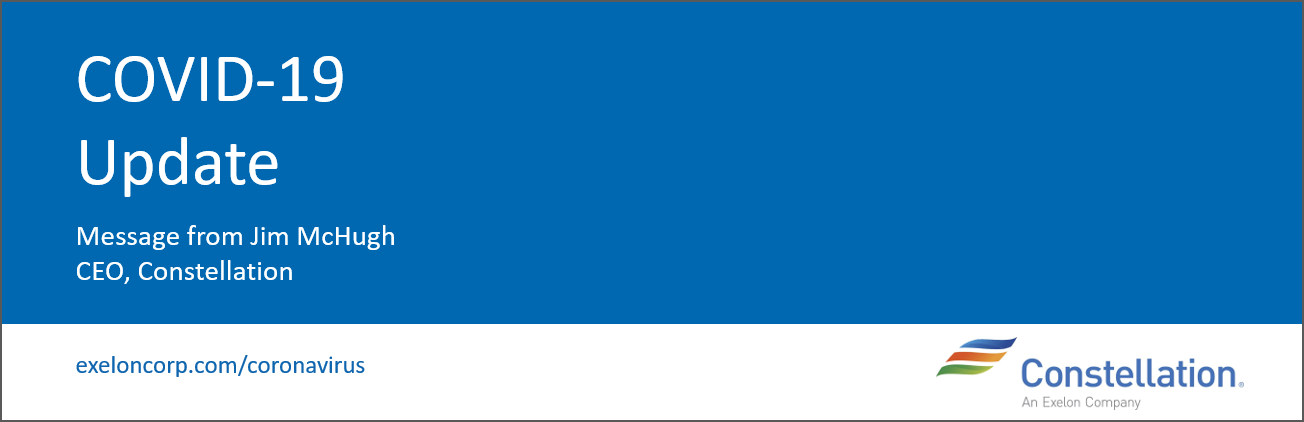 This message is being sent for internal distribution only to all Constellation and embedded employees on behalf of Jim McHugh.April 16, 2020Colleagues, Thank you again to everyone who was able to join yesterday’s all-hands call. If you couldn’t attend the call, a full recording is available here. (Instructions on how to access Microsoft Stream are below.) One of the key topics we covered centered around what an eventual return to work will look like across Constellation as well as the preparation taking place now to ensure we’re able to hit the ground running when that time comes. Thank you to David Ellsworth for detailing several of the considerations we’re factoring into our Phase 6 planning. Earlier this afternoon, Exelon announced that our work from home policy has been extended through June 1. I wanted to ensure everyone received and read this message.   I also want to thank Jorge Acevedo, who provided several examples of how we are continuing to move our business forward from a Strategy perspective, and Shaina Green, who explained some of the critical work being done to ensure the stability and effectiveness of our IT infrastructure amid our remote work environment. Please continue to visit Exelon’s Coronavirus Information Center frequently for the latest company-wide updates. The website was recently redesigned and is now easier to navigate so you can find the information and resources you need. As I said on the call, I ask that we all continue to not only focus on our day-to-day, but remember to keep thinking two to three steps ahead. I wish you all safety, strength, and health in the days and weeks ahead as COVID-19 continues to impact our family members, close friends, and neighbors. We will power through this together. Best,Jim Accessing MS StreamIf prompted to login:User: E12345@exelonds.com (your E or C Number)Pass: Your Normal PasswordMobile?  Get the Stream App for iOS or for Android